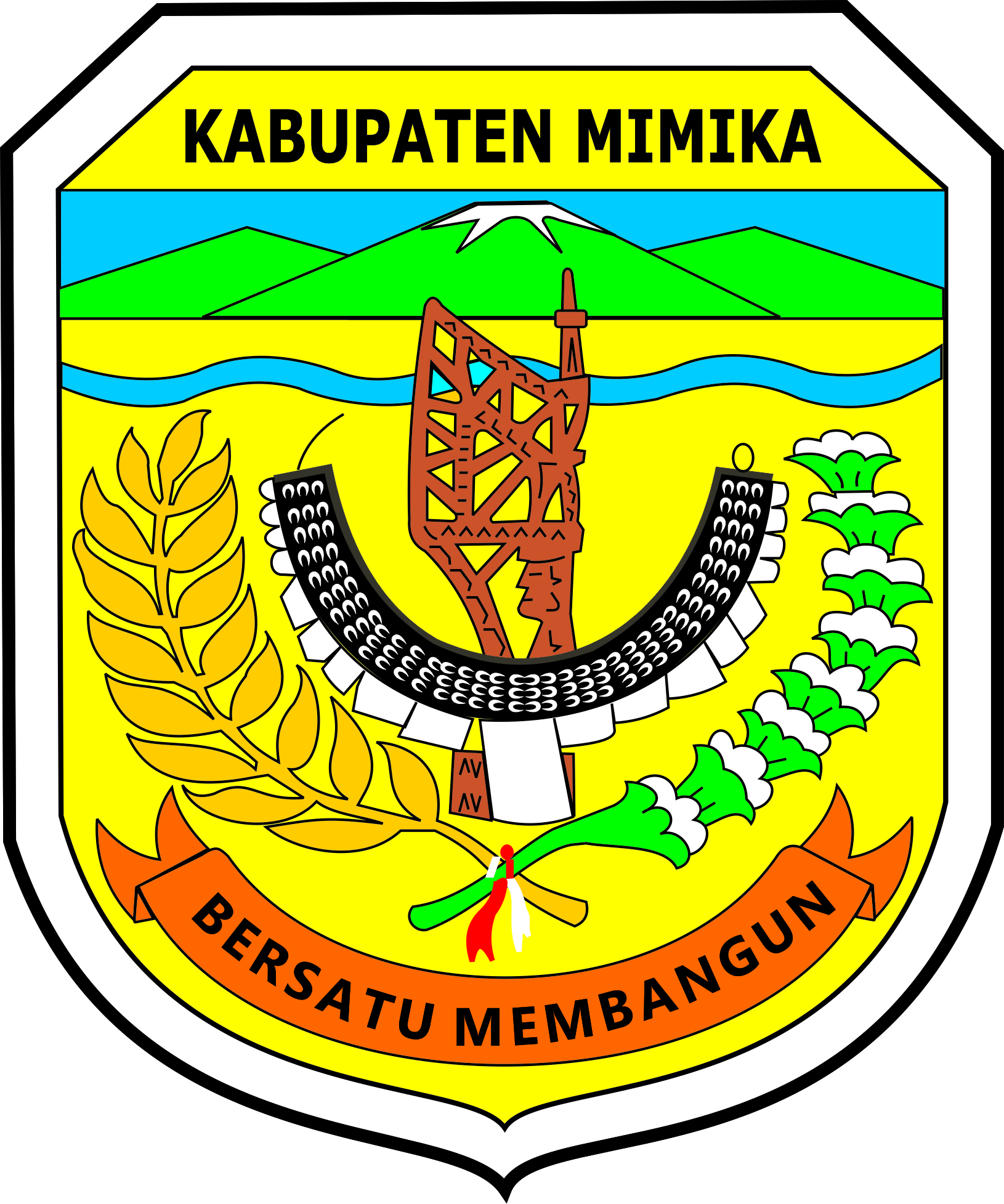 PROVINSI PAPUAPERATURAN BUPATI MIMIKANOMOR   66   TAHUN 2015T E N T A N GPETUNJUK PELAKSANAAN PERATURAN DAERAH KABUPATEN MIMIKANOMOR 8 TAHUN 2010 TENTANG PAJAK AIR TANAHDENGAN RAHMAT TUHAN YANG MAHA ESALampiran 	: 	1 (satu) BUPATI MIMIKA,Menimbang	:	a.	bahwa dalam rangka meningkatkan pembangunan dan pelayanan umum di Kabupaten Mimika, perlu mengoptimalkan Pendapatan Asli Daerah melalui pemungutan Pajak  sesuai dengan Undang-Undang Nomor 28 Tahun 2009 tentang Pajak Daerah dan Retribusi Daerah;	b.	bahwa berdasarkan Pasal 2 ayat (2) huruf h, Undang-Undang Nomor 28 Tahun 2009 tentang Pajak Daerah dan Retribusi Daerah, Pajak Air Tanah merupakan salah satu jenis Pajak Daerah Kabupaten/Kota;	c.	bahwa berdasarkan pertimbangan sebagaimana dimaksud pada huruf a dan hurup b, perlu tetapkan dengan  Peraturan Bupati tentang Pajak Air Tanah. Mengingat	:	1. 	Undang-Undang Nomor 12 Tahun 1969 tentang Pembentukan Propinsi Otonom Irian Barat dan Kabupaten-kabupaten Otonom di Propinsi Irian Barat (Lembaran Negara Republik Indonesia Tahun 1969 Nomor 47, Tambahan Lembaran Negara Republik Indonesia Nomor 2097);Undang - Undang Nomor 6 Tahun 1983 tentang Ketentuan Umum Tata Cara Perpajakan  (Lembaran Negara Republik Indonesia Tahun 1983 Nomor 49, Tambahan Lembaran Negara Nomor 3262); sebagaimana telah beberapa kali diubah terakhir dengan Undang-undang Nomor 16 Tahun 2006 (Lembaran Negara Republik Indonesia tahun 2000 Nomor 126 Tambahan Lembaran Negara Nomor 3984);Undang-Undang Nomor 17 Tahun 1997 tentang Badan Penyelesaian Sengketa Pajak (Lembaran Negara Republik Indonesia Tahun 1997 Nomor 40, Tambahan Lembaran Negara Republik Indonesia Nomor 3684);   Undang-Undang Nomor 19 Tahun 1997 Tentang Penagihan Pajak  dengan Surat Paksa (Lembaran Negara Republik Indonesia Tahun 1997 Nomor 42, Tambahan Lembaran Republik Indonesia Nomor 3686);Undang - Undang Nomor 45 Tahun 1999 tentang Pembentukan Propinsi Irian Jaya Barat, Propinsi Irian Jaya tengah, Kabupaten Paniai, Kabupaten Mimika, Kabupaten Puncak Jaya, dan Kota Sorong (Lembaran Negara Republik Indonesia Tahun 1999 Nomor 173, Tambahan Lembaran Republik Indonesia          Nomor 3894);Undang-Undang Nomor 21 Tahun 2001 tentang Otonomi Khusus bagi Provinsi Papua (Lembaran Negara Republik Indonesia Tahun 2001 Nomor 135, Tambahan Lembaran Negara Republik Indonesia Nomor 4151), sebagaimana telah diubah dengan Undang – Undang Nomor 35 Tahun 2008 tentang Penetapan Peraturan Pemerintah Pengganti Undang-Undang Nomor 1 Tahun 2001 tentang Otonomi Khusus bagi Provinsi Papua  menjadi Undang – Undang (Lembaran Negara Republik Indonesia Nomor 4884); Undang – Undang Nomor 28 Tahun 2009 tentang Pajak Daerah dan Retribusi Daerah (Lembaran Negara Republik Indonesia          Tahun 2009 Nomor 130, Tambahan Lembaran Negara  Republik Indonesia  5049);Undang-Undang Nomor 23 Tahun 2014 tentang Pemerintahan Daerah (Lembaran Daerah Republik Indonesia Tahun 2014 Nomor 244, Tambahan Lembaran Negara Republik Indonesia Nomor 5587), sebagaimana telah diubah dengan Peraturan Pemerintah pengganti Udang - Undang Nomor 2 Tahun 2014 tentang Pemerintah Daerah (Lembaran Negara Republik Indonesia Tahun 2014 Nomor 246, Tambahan Lembaran Negara Republik Indonesia Nomor 5589);Peraturan Pemerintah Nomor 79 Tahun 2005 tentang Pedoman Pembinaan dan Pengawasan Penyelenggaraan Pemerintahan  Daerah (Lembaran Negara Tahun 2005 Nomor 165 , Tambahan Lembaran Negara Republik Indonesia Nomor 4593);Peraturan Pemerintah Nomor 69 Tahun 2010  tentang Tata cara Pemberian dan Pemamfaatan Insentif  Pemungutan Pajak Daerah dan Retribusi Daerah ( Lembaran Negara Republik Indonesia  Tahun 2010 Nomor 119, Tambahan Lembaran Negara Republik Indonesia  Nomor 5161);   Peraturan Daerah Kabupaten Mimika Nomor 2 Tahun 2008 Tentang Kewenangan Pemerintah Kabupaten Mimika (Lembaran Daerah Kabupaten Mimika Tahun 2008 Nomor 2);Peraturan Daerah Kabupaten Mimika Nomor 8 Tahun 2010 Tentang Pajak Air Tanah (Lembaran Daerah Kabupaten Mimika Tahun 2010  Nomor 8);M E M U T U S K A N  :Menetapkan	:	PERATURAN BUPATI TENTANG PETUNJUK PELAKSANAAN PERATURAN DAERAH KABUPATEN MIMIKA NOMOR 8 TAHUN 2010 TENTANG PAJAK  AIR TANAHBAB IKETENTUAN UMUMPasal 1Dalam Peraturan Bupati ini yang dimaksud dengan :Daerah adalah  Kabupaten Mimika.Bupati Mimika selanjutnya disebut Bupati adalah kepala daerah yang bertanggungjawab dalam menyelenggarakan pemerintahan daerah di Kabupaten Mimika. Dewan Perwakilan Rakyat Daerah Kabupaten Mimika selanjutnya disingkat DPRD adalah lembaga perwakilan rakyat daerah yang berkedudukan sebagai unsur penyelenggara Pemerintahan Daerah.Pemerintah Daerah adalah kepala daerah sebagai unsur penyelenggara Pemerintahan Daerah yang memimpin pelaksanaan urusan pemerintahan yang menjadi kewengan daerah otonom.   Daerah Otonom yang selanjutnya disebut Daerah adalah kesatuan masyarakat hukum yang mempunyai batas-batas wilayah yang berwenang, mengatur dan mengurus urusan pemerintahan dan kepentingan masyarakat setempat menurut prakarsa sendiri berdasarkan aspirasi masyarakat dalam Sistem Negara Kesatuan Republik Indonesia.Peraturan Daerah adalah Peraturan Perundang-Undangan yang dibentuk oleh DPRD dengan persetujuan bersama Bupati. Pejabat adalah pegawai yang diberi tugas tertentu di Bidang Perpajakan Daerah sesuai dengan Peraturan Perundang-undangan yang berlaku.Kas Daerah adalah Kas Daerah Kabupaten Mimika atau Badan yang diserahi wewenang dan tanggung jawab sebagai pemegang kas Kabupaten Mimika.Pajak Daerah, yang selanjutnya disebut Pajak, adalah Kontribusi Wajib Pajak Daerah yang terutang oleh orang pribadi atau Badan yang bersifat memaksa berdasarkan Undang-Undang dengan tidak mendapatkan imbalan secara langsung untuk keperluan daerah dan digunakan sebesar-besarnya untuk kemakmuran rakyat.Badan adalah sekumpulan orang dan/atau modal yang merupakan kesatuan, baik yang melakukan usaha maupun yang tidak melakukan usaha yang meliputi perseroan terbatas, perseroan komanditer, perseroan lainnya, Badan Usaha Milik Negara (BUMN), atau Badan Usaha Milik Daerah (BUMD) dengan nama dan dalam bentuk apapun, firma, kongsi, koperasi, dana pensiun, persekutuan, perkumpulan, yayasan, organisasi massa, organisasi sosial politik, atau organisasi lainnya, lembaga dan bentuk badan lainnya termasuk kontrak investasi kolektif dan bentuk usaha tetap.Pajak Air tanah adalah Pajak atas Pengambilan dan /atau Pemanfaatan air tanah, untuk digunakan bagi orang Pribadi atau Badan, kecuali untuk keperluan dasar rumah tangga dan pertanian rakyat.Air tanah adalah air yang terdapat dalam lapisan tanah atau batuan dibawah permukaan tanah.Pengambilan dan Pemanfaatan air bawah tanah adalah setiap kegiatan pengambilan dan pemanfaata air bawah tanah yang dilakukan dengan cara penggalian,pengeboran atau dengan cara membuat bangunan penurap lainnya untuk dimanfaatkan airnya dan atau tujuan lain.Subjek Pajak adalah orang pribadi atau Badan yang dapat dikenakan Pajak.Wajib Pajak adalah orang pribadi atau Badan, meliputi pembayar pajak, pemotong pajak, dan pemungut pajak, yang mempunyai hak dan kewajiban perpajakan sesuai dengan ketentuan peraturan perundang-undangan perpajakan daerah.Masa Pajak adalah jangka waktu 1 (satu) bulan kalender, yang menjadi dasar bagi Wajib Pajak untuk menghitung, menyetor dan melaporkan Pajak terutang.Tahun Pajak adalah jangka waktu yang lamanya 1 (satu) tahun kalender, kecuali bila Wajib Pajak menggunakan tahun buku yang tidak sama dengan tahun kalender.Sistem pemungutan Pajak Daerah adalah sistem yang akan dikenakan kepada Wajib Pajak dalam memungut, memperhitungkan dan melaporkan serta menyetorkan pajak terhutang.Sistem Self Assesment adalah suatu sistem dimana wajib pajak diberi kepercayaan untuk mengitung dan membayar sendiri pajak yang terhutang.Sistem Surat Ketetapan Pajak yang selanjutnya disebut sistem SKP adalah suatu sistem dimana petugas Dinas Pendapatan Daerah akan menetapkan jumlah pajak terhutang pada awal suatu masa pajak dan pada akhir masa pajak yang bersangkutan, akan dikeluarkan surat ketetapan pajak daerah.Pajak yang terutang adalah pajak yang harus dibayar pada suatu saat, dalam Masa Pajak, dalam Tahun Pajak, atau dalam bagian Tahun Pajak sesuai dengan ketentuan peraturan perundang-undangan perpajakan daerah.Surat Pemberitahuan Pajak Daerah, yang selanjutnya disingkat SPTPD, adalah surat yang oleh Wajib Pajak digunakan untuk melaporkan penghitungan dan/atau pembayaran pajak, objek pajak dan/atau harta dan kewajiban sesuai dengan ketentuan peraturan perundang-undangan perpajakan daerah .Surat Setoran Pajak Daerah, yang selanjutnya disingkat SSPD, adalah bukti pembayaran atau penyetoran pajak yang telah dilakukan dengan menggunakan formulir atau telah dilakukan dengan cara lain ke Kas Daerah melalui tempat pembayaran yang ditunjuk oleh Bupati.Surat Ketetapan Pajak Daerah, yang selanjutnya disingkat SKPD, adalah surat ketetapan pajak yang menentukan besarnya jumlah pokok pajak yang terutang.Surat Ketetapan Pajak Daerah Kurang Bayar, yang selanjutnya disingkat SKPDKB, adalah surat ketetapan pajak yang menentukan besarnya jumlah pokok pajak, jumlah kredit pajak, jumlah kekurangan pembayaran pokok pajak, besarnya sanksi administratif dan jumlah pajak yang telah ditetapkan.Surat Ketetapan Pajak Daerah Kurang Bayar Tambahan, selanjutnya disingkat SKPDKBT, adalah surat ketetapan pajak yang menentukan tambahan atas jumlah pajak yang telah ditetapkan.Surat Ketetapan Pajak Daerah Nihil, yang selanjutnya disingkat SKPDN, adalah surat ketetapan pajak yang menentukan jumlah pokok pajak sama besarnya dengan jumlah kredit pajak atau pajak tidak terutang dan tidak ada kredit pajak.Surat Ketetapan Pajak Daerah Lebih Bayar, yang selanjutnya disingkat SKPDLB, adalah surat ketetapan pajak yang menentukan jumlah kelebihan pembayaran pajak karena jumlah kredit pajak lebih besar daripada pajak yang terutang atau seharusnya tidak terutang.Surat Tagihan Pajak Daerah, yang selanjutnya disingkat STPD, adalah surat untuk melakukan tagihan pajak dan/atau sanksi administratif berupa bunga dan/atau denda.Surat Keputusan Pembetulan adalah surat keputusan yang membetulkan kesalahan tulis, kesalahan hitung, dan / atau kekeliruan dalam penerapan ketentuan tertentu dalam peraturan perundang-undangan perpajakan daerah yang terdapat dalam Surat Pemberitahuan Pajak Terutang, Surat Ketetapan Pajak Daerah, Surat Ketetapan Pajak Daerah Kurang Bayar, Surat Ketetapan Pajak Daerah Kurang Bayar Tambahan, Surat Ketetapan Pajak Daerah Nihil, Surat Ketetapan Pajak Daerah Lebih Bayar, Surat Tagihan PajakDaerah, Surat Keputusan Pembetulan, atau Surat Keputusan Keberatan.Surat Keputusan Keberatan adalah Surat Keputusan Atas Keberatan terhadap Surat Pemberitahuan Pajak Terutang, Surat Ketetapan Pajak Daerah, Surat Ketetapan Pajak Daerah Kurang bayar, Surat Ketetapan Pajak Daerah Kurang Bayar Tambahan, Surat Ketetapan Pajak Daerah Nihil, Surat Ketetapan Pajak Daerah Lebih Bayar, atau terhadap pemotongan atau pemungutan oleh pihak ketiga yang diajukan oleh Wajib Pajak.Putusan Banding adalah putusan Badan Peradilan Pajak atas banding terhadap surat keputusan keberatan yang diajukan oleh Wajib Pajak.Pembukuan adalah suatu proses pencatatan yang dilakukan secara teratur untuk mengumpulkan data dan informasi keuangan yang meliputi harta, kewajiban, modal, penghasilan dan biaya, serta jumlah harga perolehan dan penyerahan barang atau jasa, yang ditutup dengan menyusun laporan keuangan berupa neraca dan laporan laba rugi untuk periode tahun pajak tersebut.Pemungutan adalah suatu rangkaian kegiatan mulai dari penghimpunan data objek dan subjek pajak atau retribusi, penentuan besarnya pajak atau retribusi terutang sampai kegiatan penagihan pajak atau retribusi kepada Wajib Pajak atau Wajib Retribusi serta pengawasan penyetorannya.Pemeriksaan adalah serangkaian kegiatan untuk mencari, mengumpulkan dan mengolah data dan/atau kewajiban perpajakan daerah berdasarkan Peraturan Daerah ini.Nilai Perolehan Air (NPA) adalah Nilai air bawah tanah yang telah diambil dan dikenakan Pajak Air Tanah, besarnya sama dengan harga air baku dikalikan dengan faktor nilai air;BAB IIOBYEK, SUBYEK PAJAK DAN WAJIB PAJAKPasal 2Dengan nama Pajak Air Tanah dipungut Pajak atas Pengambilan dan/atau Pemanfaatan Air Tanah.Objek Pajak Air Tanah adalah Pengambilan dan/atau Pemanfaatan Air Tanah.Dikecualikan dari objek Pajak Air Tanah adalah :Pengambilan dan/atau pemanfaatan Air Tanah untuk keperluan dasar rumah tangga, pengairan pertanian dan perikanan rakyat, serta peribadatan;Pengambilan dan/atau pemanfatan Air Tanah oleh Pemerintah Pusat dan Pemerintah Daerah; danPengambilan dan/atau pemanfaatan Air Tanah oleh BUMN dan BUMD yang khusus didirikan untuk menyelenggarakan usaha eksploitasi pemeliharaan, pengairan, serta pengusahaan dan sumber-sumber air.Subjek Pajak Air Tanah adalah orang pribadi atau Badan yang melakukan pengambilan dan/atau pemanfatan air tanah.Wajib Pajak Air Tanah adalah orang pribadi atau Badan yang melakukan pengambilan dan/atau Pemanfaatan Air Tanah.BAB IIIDASAR PERHITUNGAN DAN PENETAPAN PAJAKPasal 3Pajak dipungut berdasarkan penetapan secara jabatan (official assessment).Tarif Pajak Air Tanah ditetapkan sebesar 20 % (dua puluh persen) Dasar pengenaan Pajak Pengambilan dan Pemanfatan Air Tanah adalah Nilai Perolehan Air; Nilai Perolehan Air sebagaimana dimaksud pada ayat (3) dinyatakan dalam rupiah yang dihitung menurut sebagian atau seluruh faktor-faktor : Jenis sumber air; Lokasi sumber air; Volume air yang diambil; Kualitas air; Luas areal tempat pemakaian air; Musim pengambilan air; dan Tingkat kerusakan lingkungan yang diakibatkan oleh pengambilan dan atau pemanfaatan air. Cara menghitung NPA adalah dengan mengalikan volume air yang diambil dengan Harga Dasar Air (HDA). Harga Dasar Air (HDA) bersifat progresif tergantung pada volume pemakaian air tanah.Volume pemakaian air tanah sebagaimana dimaksud pada ayat (6) ditentukan berdasarkan :Meter air; atauPerkalian antara kapasitas mesin pompa dengan waktu pengambilan air tanah dalam waktu 1 (satu) bulan.Data volume Air diperoleh dari laporan Wajib Pajak dan atau pendataan di lapangan oleh petugas Dinas Pendapatan Daerah dan atau berkoordinasi dengan Dinas Terkait. Setiap Wajib Pajak yang penetapan pajaknya dilakukan secara jabatan (sistem official assessment), jumlah pajak yang terutang ditetapkan dengan menerbitkan Surat Ketetapan Pajak Daerah (SKPD). Bentuk, isi dan ukuran dari SKPD ditetapkan oleh Kepala Dinas Pendapatan Daerah. Pasal 4Penetapan Nilai Perolehan Air (NPA) sebagaimana dimaksud diatas berdasarkan Kelompok/Jenis Pemanfataan dan penggunaan air, yang terdiri dari 3 (tiga) katagori ; Non Niaga : setiap kegiatan yang menggunakan air tanah dengan tidak semata-mata bertujuan untuk memperoleh keuntungan.Niaga : setiap kegiatan yang menggunakan air tanah dengan semata-mata bertujuan untuk memperoleh keuntungan; dan Industri : setiap kegiatan yang menggunakan air sebagai bahan baku, yang produksi akhirnya berbentuk minuman.Besarnya Nilai Perolehan Air Tanah tercantum dalam lampiran yang merupakan bagian yang tidak terpisahkan dari Peraturan Bupati ini.Pasal 5Besaran Pajak Air Tanah yang terhutang dihitung dengan cara mengalikan tarif sebagaimana dimaksud dalam Pasal 3 dengan dasar pengenaan pajak sebagaimana dimaksud dalam Pasal 4. Contoh Cara Perhitungan Pengenaan Pajak Air tanah : Non Niaga : Volume Pemakaian Air = 2555 M3 Nilai Perolehan Air = Lihat Tabel Tarif Pajak = 20 % Pajak yang harus dibayarkan : = 2555 m3 X 2.700 X 20 % =Rp. 1.379.700,- Besarnya Pajak Terhutang adalah =Rp1.379.700,- Niaga : Volume Pemakaian Air = 2555 m3 Nilai Perolehan Air = Lihat Tabel Tarif Pajak = 20 % Pajak yang harusdibayar:= 2555 m3 X 3.500 X 20 % = Rp. 1.788.500,- Besarnya Pajak Terhutang adalah =Rp.1.788.500,- Industri : Volume Pemakaian Air = 5000 m3 Nilai Perolehan Air = Lihat Tabel Tarif Pajak = 20 % Pajak yang harus dibayar : = 5000 m3 X 11.000X 20 % =Rp. 11.000.000,- Besarnya Pajak Terhutang adalah =Rp.11.000.000,- BAB IVKELOMPOK PENGAMBILAN DAN PEMANFAATAN AIRPasal 6Kelompok Pengambilan dan Pemanfaatan Air adalah sebagai berikut :Kelompok Non Niaga :Rumah tangga;Instansi/lembaga/kantor pemerintah;Instansi/lembaga/kantor TNI/POLRI;sarana instalasi pemerintah;kolam renang umum milik pemerintah;asrama pemerintah; danPerguruan tinggi negeri/swasta.Kelompok Niaga :Niaga Kecil ;usaha kecil yang berada dalam rumah tangga;rumah kos;losmen/hotel melati/pemondokanrumah makan/restoran kecil;rumah sakit swasta/poliklinik/laboratorium/praktek dokter;laundry;salon kecantikan/panti pijat/mandi uap; bimbingan tes/kursus ketrampilan/biro jasa; dan Niaga kecil lainnya.Niaga Sedang ;Hotel Bintang 1, 2, 3;Steambath/Salon;Bank (kantor pusat dan cabang);Night Club / Bar / Pub / Panti Pijat / Bioskop / Supermarket /Persewaan Jasa Kantor;Perdagangan/grosir/pertokoan;fitness centre/ Gor; dan Niaga sedang lainnya.Niaga Besar ;Real Estate / Perumahan / lapangan golf / Kolam renang ;Usaha penjualan air non PDAMHotel bintang 4, 5 / Apartemen;Tempat cuci kendaraan roda empat, roda dua;dan Niaga Besar lainnya.Kelompok Industri :Industri Kecil ;Industri Rumah Tangga;Pengrajin;Sanggar Seni;Usaha konveksi;Industri Pertambangan sekala kecil;dan Industri Kecil lainnya.Industri Sedang ;Pabrik Es;Pabrik Makanan;Industri Kimia/Obat-obatan/Kosmetik/Plastik;Pabrik Mesin/Elektronik/Otomotif;Pengolahan Logam;Pabrik Textil/Garment/Kulit/Sepatu;Pabrik Keramik/Gelas dan sejenisnya;Industri pengolahan kertas/pulf;Agro Industri;dan Industri Sedang lainnya.Industri Besar ;Industri Air Minum Dalam Kemasan (AMDK);Pabrik Rokok;Industri Pertambangan skala besar; dan Industri Besar lainnya.Pasal 7Apabila terdapat pengambilan dan pemanfaatan air di luar sebagaimana dimaksud dalam Pasal 6, maka pengelompokannya disesuaikan dengan jenis pemanfaatan yang paling mendekatiberdasarkanhasilpengkajianDinasteknis.BAB VPENDAFTARAN DAN PENDATAAN WAJIB PAJAKPasal 8Setiap Wajib Pajak wajib mendaftarkan usahanya kepada Pemerintah Kabupaten Mimika dalam hal ini Dinas Pendapatan Daerah Kabupaten Mimika dalam jangka waktu selambat-lambatnya 30 (Tiga Puluh) hari sebelum dimulainya kegiatan usahanya, kecuali ditentukan lain. Apabila Wajib Pajak tidak melaporkan sendiri usahanya sebagaimana dimaksud pada ayat (1), Dinas Pendapatan Daerah Kabupaten Mimika akan mendaftar usaha Wajib Pajak secara jabatan. Pendaftaran usaha sebagaimana dimaksud pada ayat (1), dilakukan sebagai berikut : Pengusaha/penanggung jawab atau kuasanya mengambil, mengisi dan menanda tangani formulir pendaftaran yang disediakan oleh Dinas Pendapatan Daerah Kabupaten Mimika. Formulir pendaftaran yang telah diisi dan ditandatangani disampaikan kepada Dinas Pendapatan Daerah Kabupaten Mimika dengan melampirkan: Fotocopy KTP pengusaha/penanggung jawab/penerima kuasa; Fotocopy Surat Keterangan Domisili tempat usaha; Fotocopy Surat Izin Usaha Perdagangan (SIUP), jika ada Fotocopy Akte Pendirian Perusahaan, jika ada;Surat Kuasa apabila pengusaha/penanggung jawab berhalangan dengan disertai fotocopy KTP dari pemberi kuasa; danFotocopy SPT PBB dan Bukti Lunas Bayar tahun berjalan, jika ada;Terhadap penerima berkas pendaftaran, Dinas Pendapatan Daerah memberikan tanda terima pendaftaran;Pasal 9Berdasarkan keterangan Wajib Pajak dan data yang ada pada formulir pendaftaran, Kepala Dinas Pendapatan Daerah Kabupaten Mimika menerbitkan: Surat Pengukuhan sebagai Wajib pajak dengan Sistem Pemungutan Pajak yang dikenakan; Kartu NPWPD; dan Maklumat. Penyerahan Surat Pengukuhan, Kartu NPWPD dan Maklumat kepada pengusaha/penanggung jawab atau kuasanya sesuai dengan Tanda Terima Pendaftaran. (3) 	Terhadap Maklumat, Wajib Pajak memasangnya pada tempat yang mudah dilihat. BAB VIKETENTUAN PERIZINANPasal 10Setiap Kegiatan atau usaha Air Tanah harus mendapat izin dari Kantor Perizinan Kabupaten Mimika atau instansi terkait;Tata cara mendapatkan izin usaha,pembinaan , pengawasan dan perpanjangan izin usaha Air Tanah dibawah koordinasi dan dikelola oleh Kantor Perizinan dan instansi terkait;Perpanjangan izin usaha dapat diberikan apabila pengusaha Air Tanah dapat menunjukkan Surat Keterangan Bebas Fiskal dari Dinas Pendapatan Daerah Kabupaten Mimika yang menjelaskan tidak ada lagi pajak yang terutang atau yang belum dilunasi. BAB VIISISTEM PEMUNGUTAN PAJAKPasal 11Untuk Usaha Air Tanah, Pemungutan Pajak ditetapkan dengan Ketetapan Bupati. BAB VIIITATA CARA PENYETORAN PAJAKPasal 12Berdasarkan rekapitulasi penerimaan bulanan, yang disusun dari rekapitulasi bill atau bukti pembayaran harian, ditetapkan jumlah pajak yang telah dipungut untuk masa atau bulan yang bersangkutan. Jumlah pajak yang telah dipungut selama 1 (satu) bulan disetorkan ke Kas Daerah atau Bank yang ditunjuk,paling lambat 30 (tiga puluh) hari bulan. berikutnya dengan mempergunakan Surat Setoran Pajak Daerah (SSPD). Keterlambatan penyetoran pajak, akan dikenakan denda tambahan sebesar 2% (dua persen) perbulan. Bentuk SSPD, SKPD dan SPTPD ditetapkan oleh Dinas Pendapatan Daerah Kabupaten Mimika.BAB IXPEMBUKUAN DAN PEMERIKSAANPasal 13Wajib Pajak diwajibkan menyelenggarakan pembukuan yang cukup, sesuai dengan kaidah akuntasi dan pembukuan yang lazim dalam mencatat penerimaan dan pengeluaran usaha. Pembukuan dimaksudkan untuk mempermudah Wajib Pajak dalam mengelola usahanya dan sekaligus membantu petugas Dinas Pendapatan Daerah Kabupaten Mimika dalam melakukan pembinaan dan pengawasan terhadap omzet usaha Wajib Pajak yang menjadi dasar pengenaan pajak untuk setiap masa pajak. Pembukuan atau pencatatan serta dokumen lain yang berhubungan dengan kegiatan usaha atau pekerjaan dari Wajib Pajak harus disimpan sekurang-kurangnya 5 (lima) Tahun. Tata cara pembukuan, dan pelaporan akan ditetapkan kemudian oleh Dinas Pendapatan Daerah Kabupaten Mimika.Pasal 14Dinas Pendapatan Daerah berwenang melakukan pemeriksaan dalam menguji kebenaran pembukuan dan kepatuhan Wajib Pajak dalam rangka menjalankan kewajiban perpajakan. Tata cara pemeriksaan pajak dan pelaporan hasil pemeriksaan serta tindak lanjut pemeriksaan pajak akan ditetapkan oleh Dinas Pendapatan Daerah. BAB XPENYIDIKANPasal 15Pejabat Pegawai Negeri Sipil tertentu dilingkungan Pemerintah Daerah diberi wewenang khusus sebagai Penyidik untuk melakukan penyidikan tingkat pidana dibidang perpajakan daerah, sebagaimana dalam Undang-Undang Hukum Acara Pidana. Prosedur penyidikan, wewenang penyidik dan tidak lanjut penyidikan mengacu kepada ketentuan sebagaimana yang dimaksud dalam ketentuan yang ada pada Peraturan Daerah Kabupaten Mimika Nomor 8 Tahun 2010 Tentang Pajak Air Tanah. BAB XIPENGAWASAN DAN PENERTIBANBagian PertamaPengawasanPasal 16Pengawasan Administratif dilakukan terhadap : Status penyelenggaraan usaha Air Tanah; dan Penetapan, pembayaran, dan penagihan Pajak yang terutang sesuai dengan ketentuan yang berlaku. Pasal 17Setiap Petugas Dinas Pendapatan Daerah Kabupaten Mimika wajib melakukan pengawasan dilapangan terhadap : Pengoperasian usaha Air Tanah. Izin Usaha Air Tanah; dan Pemungutan dan pembayaran pajak. Pengawasan penyelenggaraan usaha sebagaimana dimaksud pada ayat (1) dilakukan untuk menilai sebagai berikut : Pemilikan masa berlaku izin; Aspek Operasional dari fasilitas Air Tanah. Aspek Pembukuan, Bill dan nilai jual Air Tanah; dan Aspek Kepatuhan pemungutan, pembayaran dan pelaporan pajak Apabila dalam melakukan pengawasan sebagaimana dimaksud pada ayat (1) dan ayat (2) diketemukan pelanggaran, petugas wajib melakukan pengusutan atas pelanggaran tersebut. Apabila dalam melakukan pengusutan dimaksud pada ayat (3) diketemukan data baru (novum), maka data tersebut dipakai sebagai dasar untuk melakukan tagihan susulan. Bagian KeduaPenertibanPasal 18Penertiban Usaha Air tanah dilakukan Dinas Pendapatan Daerah Kabupaten Mimika yang dilakukan dalam suatu koordinasi dengan Instansi terkait terhadap: Penyalahgunakan izin yang diberikan. Kegiatan yang menyimpang atau tidak sesuai dengan izin yang tersedia. Pengoperasian fasilitas yang tidak sesuai dengan perizinan. Penyelenggara tidak melakukan pemungutan dan penyetoran pajak daerah; danPenyelenggara melakukan pemungutan pajak tetapi tidak menyetorkannya ke Kas Daerah baik seluruh atau sebagian. Pelaksanakan penertiban terhadap usaha Air Tanah sebagaimana dimaksud pada ayat (1) dilakukan secara koordinasi antara Dinas Pendapatan Daerah Kabupaten Mimika, Kantor Pelayanan Perizinan, Satuan Polisi Pamong Praja dan instansi terkait lainnya. Pasal 19Penertiban terhadap usaha Air tanah sebagaimana dimaksud dalam pasal 16 ayat (1) dilaksanakan dalam bentuk penyegelan, penutupan dan atau pembokaran. Sebelum dilaksanakan tindakan penyegelan usaha Air Tanah, Wajib Pajak terlebih dahulu diberikan surat peringatan ( I, II, III) dan surat teguran dalam jangka waktu 3 X 24 Jam terhitung diterimanya surat peringatan. Surat Peringatan sebagaimana dimaksud pada ayat (2) disiapkan oleh Dinas Pendapatan Daerah Kabupaten Mimika setelah dikoordinasi dengan Dinas instansi terkait lainnya. Penyegelan terhadap usaha Air tanah dilakukan apabila : Wajib Pajak tidak melaksanakan kewajiban untuk mengurus izin atau memperpanjang izin usaha Air Tanah yang telah berakhir masa berlakunya dalam jangka waktu yang telah ditetapkan dalam surat peringatan. Wajib Pajak secara tegas tidak melakukan pemungutan pajak, dan atau melakukan pemungutan pajak tidak menyetorkannya ke Kas Daerah seluruhnya dan atau sebahagian; dan Wajib Pajak tidak melaksanakan kewajiban untuk menyesuaikan perubahan fasilitas yang dioperasikan dengan izin yang diberikan dalam jangka waktu yang telah ditetapkan dalam surat peringatan. Penyegelan disiapkan oleh Dinas Pendapatan Daerah Kabupaten Mimika atas nama Bupati Mimika dilaksanakan dengan koordinasi antara Dinas Pendapatan Daerah Kabupaten Mimika dengan instansi terkait lainnya. Pasal 20Usaha Air Tanah yang telah disegel, penyelenggara masih diberikan kesempatan untuk ; Mengurus izin atau memperpanjang izin yang telah berakhir masa berlakunya; Menyesuaikan perubahan fasilitas yang dioperasikan dengan izin yang telah diberikan; dan  Melunasi seluruh pajak daerah terutang beserta dendanya sesuai ketentuan yang berlaku. Pasal 21Apabila penyelenggara usaha Air Tanah tetap tidak melaksanakan ketentuan sebagaimana dimaksud maka usaha Air Tanah akan disita oleh Dinas Pendapatan Daerah Kabupaten Mimika atas nama Bupati Mimika. Biaya penyitaan Usaha Air Tanah ditetapkan oleh Bupati Mimika. Penyitaan Usaha Air Tanah harus berdasarkan Surat Perintah Pembokaran yang disiapkan oleh Dinas Pendapatan Daerah Kabupaten Mimika atas nama Bupati dan dilaksanakan koordinasi dengan intansi terkait. BAB XIIKETENTUAN LAIN-LAINPasal 22Hal-hal yang belum cukup diatur dalam Peraturan ini sepanjang mengenai teknis pelaksanaan pemungutan akan diatur lebih lanjut dengan Keputusan Bupati. BAB XIIIPENUTUPPasal 23Peraturan ini mulai berlaku sejak tanggal di tetapkan. Agar setiap orang mengetahuinya, memerintahkan Pengundangan Peraturan Bupati ini dengan penempatannya dalam Berita Daerah Kabupaten Mimika. Ditetapkan di  TimikaPada tanggal, 7 Desember 2015                                                                                           BUPATI MIMIKA                                                                                                    ttd                                                                                       ELTINUS OMALENG  Diundangkan di Timika pada tanggal,  7 Desember  2015SEKRETARIS DAERAH KABUPATEN MIMIKA                       ttd			   AUSILIUS YOUBERITA DAERAH KABUPATEN MIMIKA TAHUN 2015 NOMOR 66                     Salinan sesuai dengan yang asli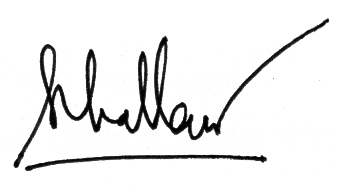                                                                KEPALA BAGIAN HUKUM                                                                SIHOL PARNINGOTAN, SH                                                                        PEMBINA Tk.I                                                              NIP. 19640616 199403 1 008           							   LAMPIRAN Peraturan Bupati Mimika									 Nomor     66      Tahun   2015									 Tanggal ,  7  Desember  2015BESARAN NILAI PEROLEHAN AIR TANAH DI KABUPATEN MIMIKA	Salinan sesuai dengan yang asliKEPALA BAGIAN HUKUM 	SIHOL PARNINGOTAN, SH	PEMBINA Tk.I	NIP. 19640616 199403 1 008           NoVolume Pemakaian Air TanahVolume Pemakaian Air TanahVolume Pemakaian Air TanahHarga Dasar Air Tanah (Rp/ m3)Harga Dasar Air Tanah (Rp/ m3)Harga Dasar Air Tanah (Rp/ m3)NoVolume Pemakaian Air TanahVolume Pemakaian Air TanahVolume Pemakaian Air TanahNon NiagaNiaga Industri10  m3s/d50  m31.500 2.300 6.000 251  m3s/d500  m31.700 2.500 6.500 3501  m3s/d1.000  m31.900 2.700 7.000 41.001  m3s/d1.500  m32.100 2.900 7.500 51.501  m3s/d2.000  m32.300 3.100 8.000 62.001  m3s/d2.500  m32.500 3.300 8.500 72.501  m3s/d3.000  m32.700 3.500 9.000 83.001  m3s/d3.500  m32.900 3.700 9.500 93.501  m3s/d4.000  m33.100 3.900 10.000 104.001  m3s/d4.500  m33.300 4.100 10.500 114.501  m3s/d5.000  m33.500 4.300 11.000 125.001  m3s/d5.500  m33.700 4.500 11.500 135.501  m3s/d6.000  m33.900 4.700 12.000 146.001  m3s/d6.500  m34.100 4.900 12.500 156.501  m3s/d7.000  m34.300 5.100 13.000 167.001  m3s/d7.500  m34.500 5.300 13.500 177.501  m3s/d8.000  m34.700 5.500 14.000 188.001  m3s/d8.500  m34.900 5.700 14.500 198.501  m3s/d9.000  m35.100 5.900 15.000 209.001  m3s/d9.500  m35.300 6.100 15.500 219.501  m3s/d10.000  m35.500 6.300 16.000 22di atass/d10.000  m35.700 6.500 16.500 